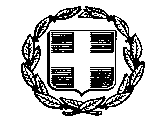 ΕΛΛΗΝΙΚΗ ΔΗΜΟΚΡΑΤΙΑΔήμος ΑΓΙΑΣ ΠΑΡΑΣΚΕΥΗΣΑΥΤΟΤΕΛΕΣ ΤΜΗΜΑ ΠΛΗΡΟΦΟΡΙΚΗΣ, ΣΤΡΑΤΗΓΙΚΟΥ ΠΡΟΓΡΑΜΜΑΤΙΣΜΟΥ, ΟΡΓΑΝΩΣΗΣΤΕΧΝΙΚΗ ΕΚΘΕΣΗΤΕΧΝΙΚΕΣ ΠΡΟΔΙΑΓΡΑΦΕΣΕΝΔΕΙΚΤΙΚΟΣ ΠΡΟΫΠΟΛΟΓΙΣΜΟΣΕΙΔΙΚΗ & ΓΕΝΙΚΗ ΣΥΓΓΡΑΦΗ ΥΠΟΧΡΕΩΣΕΩΝΤΕΧΝΙΚΗ ΕΚΘΕΣΗΗ παρούσα μελέτη αφορά στην προμήθεια φρέσκου παστεριωμένου γάλακτος για το εργατοτεχνικό προσωπικό του Δήμου Αγίας Παρασκευής. Στο προσωπικό συμπεριλαμβάνεται το σύνολο του αντίστοιχου προσωπικού (μόνιμοι & αορίστου χρόνου υπάλληλοι καθώς επίσης το προσωπικό ιδιωτικού δικαίου ορισμένου χρόνου).  Το γάλα θα είναι παστεριωμένο με διάρκεια ζωής (7) ημερών σύμφωνα με τους ισχύοντες αγορανομικούς και υγειονομικούς όρους.Οι εργαζόμενοι δικαιούνται ένα λίτρο (1) για κάθε ημέρα εργασίας καθώς και τις αργίες ή τις εξαιρέσιμες σε όσους εργάζονται.  Η παροχή χορηγείται ανάλογα με την θέση εργασίας και σύμφωνα με τη σχετική υπουργική απόφαση (ΦΕΚ 1503/11-10-2006 ΤΒ’) και την τροποποίησή της (ΦΕΚ 1323/Β/30-07- 2007). Η προμήθεια θα εκτελεστεί σύμφωνα με τις διατάξεις του ΕΚΠΟΤΑ. Σε κάθε δικαιούχο αντιστοιχεί ένα (1) λίτρο γάλα/ημέρα. Πιο αναλυτικά:Για το σύνολο των εργαζομένων απαιτούνται για τους επόμενους δεκαέξι (16) μήνες εργασίας 52.096 λίτρα γάλα.Ο ενδεικτικός προϋπολογισμός για την προμήθεια γάλακτος υπηρεσιών ανέρχεται στο ποσό των 67.698,75€ συμπεριλαμβανομένου του Φ.Π.Α. 13% εκ των οποίων το ποσό των 16.924,69€ συμπεριλαμβανομένου του Φ.Π.Α. 13% θα επιβαρύνει το προϋπολογισμό του ΔΗΜΟΥ οικονομικού έτους 2015 στους Κ.Α. 10.6063.02, 15.6063.08, 20.6063.01, 30.6063.11, 35.6063.02, 35.6063.10, 45.6063.02, ενώ το υπολειπόμενο ποσό των 50.774,06€ συμπεριλαμβανομένου του Φ.Π.Α. 13% , θα βαρύνει τον προϋπολογισμό του Δήμου του οικονομικού έτους 2016.Για την εν λόγω προμήθεια θα διεξαχθεί πρόχειρος διαγωνισμός και με κριτήριο κατακύρωσης τη χαμηλότερη τιμή ανά λίτρο γάλακτος συμπεριλαμβανομένου του Φ.Π.Α. 13%.ΤΕΧΝΙΚΕΣ ΠΡΟΔΙΑΓΡΑΦΕΣΟι κάτωθι τεχνικές προδιαγραφές αφορούν την προμήθεια γάλακτος για το εργατοτεχνικό προσωπικό του Δήμου Αγίας Παρασκευής έως τις 31/12/2016. Το προς προμήθεια φρέσκο γάλα θα παραδίδεται σε ημερήσια βάση σε κάθε δικαιούχο σε μία (1) συσκευασία του ενός (1) λίτρου ή σε δύο (2) συσκευασίες του μισού (½) λίτρου.Το προϊόν θα προέρχεται από εργοστάσια που θα λειτουργούν νόμιμα και θα έχουν εγκεκριμένη εγκατάσταση με κωδικό αριθμό έγκρισης κτηνιατρικού ελέγχου (σήμα καταλληλότητας) για τη διασφάλιση της ποιότητας αυτού. Οι βασικές τεχνικές προδιαγραφές για την προμήθεια αγελαδινού γάλακτος, παστεριωμένου στις οποίες  χρειάζεται να ανταποκρίνεται  το προσφερόμενο προϊόν έχουν ως εξής: Προέλευση : 100% ελληνικόΤο παστεριωμένο γάλα θα συσκευάζεται σύμφωνα με τις κείμενες νομοθετικές & άλλες διατάξεις και η  διάρκεια συντήρησής του δεν θα υπερβαίνει τις επτά (7) ημέρες.Η συσκευασία του θα πρέπει είναι ειδικού χάρτινου υλικού, η οποία θα πληροί τους όρους της προβλεπόμενης Εθνικής Νομοθεσίας. Στη συσκευασία του παστεριωμένου γάλακτος πρέπει να αναγράφονται σε εμφανές σημείο και με ευδιάκριτους χαρακτήρες οι ενδείξεις «παστεριωμένο» και «γάλα», η ημερομηνία παστερίωσης, η ημερομηνία λήξης και η θερμοκρασία συντήρησής του.Επί της συσκευασίας θα αναγράφονται τα στοιχεία του προϊόντος (σύνθεση, όγκος, ημερομηνία παστερίωσης και ανάλωσης, θρεπτικά συστατικά, συνθήκες διατήρησης και χρήσης, διατροφικοί ισχυρισμοί, στοιχεία επικοινωνίας με την εταιρία κ.λ.π.). Στη συσκευασία πρέπει να αναγράφεται σε σαφή μορφή και εμφανές σημείο στο ίδιο οπτικό πεδίο η διάρκεια ζωής του γάλακτος σε ημέρες. Στη συσκευασία πρέπει να αναγράφονται τα λιπαρά ή τα σε χαμηλή περιεκτικότητα λιπαρά.  Η περιεκτικότητα σε λιπαρά θα είναι : 3,55 % με μέγιστη απόκλιση +-0,5 % (για το πλήρες σε λιπαρά γάλα) ή 1,55 % με μέγιστη απόκλιση +- 0,5 % (για το γάλα χαμηλής περιεκτικότητας σε λιπαρά, αντίστοιχα). Επιπλέον:οι υποψήφιοι προμηθευτές, την ημέρα κατάθεσης της προσφοράς τους θα καταθέσουν υποχρεωτικά, επί ποινή αποκλεισμού δείγμα του προσφερόμενου γάλακτος, το οποίο θα συνοδεύεται από ανάλυση από διαπιστευμένο εργαστήριο.Ο ανάδοχος της προμήθειας έχει την υποχρέωση να διαθέσει τρείς (3) ψυκτικούς θαλάμους συντήρησης των φιαλών γάλακτος που θα εγκατασταθούν σε τρία (3) σημεία, αντίστοιχα των σημείων παράδοσης των φιαλών, που θα υποδειχθούν από την υπηρεσία. Την ευθύνη μεταφοράς, εγκατάστασης και συντήρησης των παραπάνω ψυκτικών θαλάμων έχει ο ανάδοχος. Έχει επίσης την υποχρέωση άμεσης αντικατάστασης των ψυκτικών θαλάμων σε περίπτωση βλάβης ή μη σωστής λειτουργίας. Ο ανάδοχος θα πρέπει να εξασφαλίζει καθ’όλη τη διάρκεια της σύμβασης τη μεταφορά των προϊόντων με δικά του μέσα και έξοδα, μέχρι τα σημεία παράδοσης, μετά από συνεννόηση με την υπηρεσία. Εάν οι φιάλες γάλακτος κατά την παραλαβή φέρουν αλλοιώσεις, φθορές, εξογκώματα, σχισίματα στην συσκευασία κλπ, δεν θα παραλαμβάνονται από την Υπηρεσία και ο ανάδοχος έχει την ευθύνη αντικατάστασής τους.Ο προσφέρων θα πρέπει να δηλώνει στην προσφορά του το εργοστάσιο παρασκευής του προσφερόμενου είδους και το οποίο θα πρέπει να εφαρμόζει τα διεθνή πρότυπα διαχείρισης της ποιότητας (ISO 9001:2008), εθνικά και διεθνή πρότυπα διαχείρισης της ασφάλειας των τροφίμων (ΕΛΟΤ 1416, ISO 22000 ή άλλα ισοδύναμα). Το προσφερόμενο είδος θα πρέπει να συμμορφώνεται με τους Ευρωπαϊκούς κανονισμούς και η εγκατάσταση παραγωγής του να συμπεριλαμβάνεται στον κατάλογο εγκαταστάσεων παραγωγής γάλακτος και  γαλακτοκομικών προϊόντων.ΕΝΔΕΙΚΤΙΚΟΣ ΠΡΟΫΠΟΛΟΓΙΣΜΟΣ ΕΙΔΙΚΗ & ΓΕΝΙΚΗ ΣΥΓΓΡΑΦΗΆρθρο 1ο : Αντικείμενο προμήθειαςΗ παρούσα μελέτη αφορά την προμήθεια φρέσκου παστεριωμένου γάλακτος για το εργατοτεχνικό προσωπικό του Δήμου Αγίας Παρασκευής έως τις 31/12/2016.Άρθρο 2ο : Ισχύουσες διατάξειςΗ εκτέλεση της προμήθειας θα πραγματοποιηθεί σύμφωνα με :Τον κώδικα τροφίμων και ποτών (Κ.Τ.Π. ΦΕΚ 788/Β΄/31.12.1987) έτσι όπως έτσι όπως έχει τροποποιηθεί και ισχύει σήμεραΤη με αριθμό 11389/ΦΕΚ 185 Β’/23-3-1993 απόφαση του Υπ. Εσωτερικών «Ενιαίος Κανονισμός Προμηθειών Οργανισμών Τοπικής Αυτοδιοίκησης (Ε. Κ. Π. Ο. Τ. Α.)».Το Ν. 2286/ΦΕΚ 19 Α’/1-2-1995 «Προμήθειες του Δημοσίου Τομέα και ρυθμίσεις συναφών θεμάτων».Το Ν. 3463/ΦΕΚ 114 Α’/8-6-2006 «Κύρωση του Κώδικα Δήμων και Κοινοτήτων»της υπ’ αριθµ. 53361/2.10.2006 Κ.Υ.Α. (Φ.Ε.Κ. 1503/Β΄/11.10.2006) «Παροχή µέσων ατοµικής προστασίας σε υπαλλήλους των ΟΤΑ και µέτρα προληπτικής ιατρικής» Τον υπ’αριθμ. Αριθ. 853/2004KΑΝΟΝΙΣΜΟ (ΕΚ) Αριθ. 853/2004 «για τον καθορισµό ειδικών κανόνων υγιεινής για τα τρόφιµα ζωικής προέλευσης»Το Ν. 2307/ΦΕΚ 13 Α’/15-6-1995 «Προσαρμογή νομοθεσίας αρμοδιότητας Υπουργείου Εσωτερικών στις διατάξεις για τη Νομαρχιακή Αυτοδιοίκηση και άλλες διατάξεις».Το Ν. 1797/ΦΕΚ 164 Α’/1988 «Προμήθειες του δημοσίου τομέα και ρυθμίσεις συναφών θεμάτων».Το  Ν.  3548/ΦΕΚ  68  Α’/20-3-2007  «Καταχώρηση  δημοσιεύσεων  των  φορέων  του  Δημοσίου  στο νομαρχιακό και τοπικό Τύπο και άλλες διατάξεις».Το N. 3731/ΦΕΚ 263 Α’/23-12-2008 «Αναδιοργάνωση της δημοτικής αστυνομίας και ρυθμίσεις λοιπών θεμάτων αρμοδιότητας Υπουργείου Εσωτερικών» και ιδιαίτερα την 13η παράγραφο του 20ου άρθρου.Το Ν. 3801/ΦΕΚ 163 Α’/4-9-2009 «Ρυθμίσεις θεμάτων προσωπικού με σύμβαση εργασίας ιδιωτικού δικαίου αορίστου χρόνου και άλλες διατάξεις οργάνωσης και λειτουργίας της Δημόσιας Διοίκησης».Το Ν.3852/ΦΕΚ  87 Α’/7-6-2010  «Νέα  αρχιτεκτονική  της  αυτοδιοίκησης  και  της  αποκεντρωμένης διοίκησης – Πρόγραμμα Καλλικράτης».Το N. 3861/ΦΕΚ 112 Α’/13-7-2010 «Ενίσχυση της διαφάνειας με την υποχρεωτική ανάρτηση νόμων και πράξεων των κυβερνητικών, διοικητικών και αυτοδιοικητικών οργάνων στο διαδίκτυο «Πρόγραμμα Διαύγεια» και άλλες διατάξεις».Του Ν. 4281/ΦΕΚ 160 Α’/8-8-2014 «Μέτρα στήριξης και ανάπτυξης της ελληνικής οικονομίας, οργανωτικά θέματα Υπουργείου Οικονομικών και άλλες διατάξεις».Το Ν. 4152/ΦΕΚ 107 Α’/9-5-2013 «Επείγοντα μέτρα εφαρμογής των νόμων 4046/2012, 4093/2012 και 4127/2013» και ιδίως τη Ζ’ παράγραφό του.Το Ν. 4013/ΦΕΚ 204 Α’/15-9-2011 «Σύσταση ενιαίας Ανεξάρτητης Αρχής Δημοσίων Συμβάσεων καιΚεντρικού Ηλεκτρονικού Μητρώου Δημοσίων Συμβάσεων – Αντικατάσταση του έκτου κεφαλαίου του Ν.3588/2007 (πτωχευτικός κώδικας – Προπτωχευτική διαδικασία εξυγίανσης και άλλες διατάξεις».Την  Κοινή  Υπουργική  Απόφαση  Π1/2380/18-12-2012  (ΦΕΚ  3400  Β’/20-12-2012)  «Ρύθμιση  των ειδικότερων  θεμάτων  λειτουργίας  και  διαχείρισης  του  Κεντρικού  Ηλεκτρονικού  Μητρώου  Δημοσίων Συμβάσεων του Υπουργείου Ανάπτυξης, Ανταγωνιστικότητας, Υποδομών, Μεταφορών και Δικτύων».Το Ν.4024/2011  (ΦΕΚ  226  Α’/27-10-2011) «Συνταξιοδοτικές  ρυθμίσεις, ενιαίο μισθολόγιο βαθμολόγιο,  εργασιακή εφεδρεία και άλλες διατάξεις εφαρμογής του μεσοπρόθεσμου  πλαισίου δημοσιονομικής στρατηγικής 2012-2015».Την Κοινή Υπουργική Απόφαση 53361/2-10-2006 (ΦΕΚ 1503 Β’/11-10-2006) «Παροχή μέσων ατομικής προστασίας σε υπαλλήλους των Ο. Τ. Α. και μέτρα προληπτικής ιατρικής».Την Κοινή Υπουργική Απόφαση ΤΤ36586/10-7-2007 (ΦΕΚ 1323 Β’/30-7-2007) με θέμα «Τροποποίηση της υπ’ αριθμ. 53361/2-10-2006 κοινής υπουργικής απόφασης σχετικά με την παροχή μέσων ατομικής προστασίας σε υπαλλήλους των Ο. Τ. Α. και μέτρα προληπτικής ιατρικής».Την Κοινή Υπουργική Απόφαση 31119/19-5-2008 (ΦΕΚ 990 Β’/28-5-2008) «Τροποποίηση της υπ’ αριθμ. 53361/2-10-06 κοινής υπουργικής απόφασης σχετικά με την παροχή μέσων ατομικής προστασίας σε υπαλλήλους των Ο. Τ. Α. και μέτρα προληπτικής ιατρικής».Τη με αριθμό 8/31-1-2011 Συλλογική Σύμβαση Εργασίας της Π. Ο. Ε. – Ο. Τ. Α., ιδίως δε το 14ο άρθρο της.Την Οδηγία 92/46/ΕΟΚ του Συμβουλίου της 16ης  Ιουνίου 1992 για τη θέσπιση των υγειονομικών κανόνων για την παραγωγή και εμπορία νωπού γάλακτος, θερμικά επεξεργασμένου γάλακτος και προϊόντων με βάση το γάλα.Την Οδηγία 94/71/ΕΚ του Συμβουλίου της 13ης Δεκεμβρίου 1994 για την τροποποίηση της Οδηγίας 92/46/ΕΟΚ για τη θέσπιση των υγειονομικών κανόνων για την παραγωγή και εμπορία νωπού γάλακτος, θερμικά επεξεργασμένου γάλακτος και προϊόντων με βάση το γάλα.Το Π. Δ. 56/1995 (ΦΕΚ 45 Α’/17-2-1995) «Συμμόρφωση της Ελληνικής νομοθεσίας προς τις Οδηγίες 92/46/ΕΟΚ και 92/47/ΕΟΚ του Συμβουλίου περί των υγειονομικών κανόνων που διέπουν την παραγωγή και εμπορία γάλακτος και προϊόντων με βάση το γάλα».Τη με αριθμό 12/ΦΕΚ 240 Α’/12-12-2012 Πράξη Νομοθετικού Περιεχομένου και ιδίως το 4ο άρθρο της.Ο Ν.4254/2014 (ΦΕΚ 85/Α’/7-4-2014) «Μέτρα στήριξης και ανάπτυξης της ελληνικής οικονομίας στο πλαίσιο εφαρμογής του ν. 4046/2012 και άλλες διατάξεις.Ο Ν.4281/8-8-2014 (ΦΕΚ 160/Β'/8-8-2014) "Μέτρα στήριξης και ανάπτυξης της ελληνικής οικονομίας, οργανωτικά θέματα Υπουργείου Οικονομικών και άλλες διατάξεις".Η σύνταξη της εν λόγω μελέτης και ειδικότερα, ο καθορισμός των δικαιούχων ανά Υπηρεσία βασίζεται στην υπ’αριθμ. πρωτ. 25573/27-07-2015 κατάσταση δικαιούχων που έχει συντάξει η Δ/νση Εξυπηρέτησης του πολίτη & Διοικητικών Υπηρεσιών του Δήμου Αγίας Παρασκευής. Από την προμέτρηση που έγινε με βάση την παραπάνω κατάσταση, προέκυψε ότι η απαιτούμενη ποσότητα φρέσκου  γάλακτος σε ημερήσια βάση είναι: 148 δικαιούχοι Χ 1 λίτρο/ημέρα = 148 λίτρα. ΑΡΘΡΟ 3 ο: Συμβατικά στοιχείαΤα συμβατικά στοιχεία της μελέτης είναι :α) Τεχνική Έκθεση β) Τεχνικές Προδιαγραφέςγ) Ενδεικτικός Προϋπολογισμός δ) Ειδική & Γενική Συγγραφή ΥποχρεώσεωνΑΡΘΡΟ 4 ο: Εγγύηση καλής εκτέλεσηςΗ εγγύηση καλής εκτέλεσης της σύμβασης καθορίζεται σε 5 % της συμβατικής αξίας της προμήθειας εκτός Φ.Π.Α., σύμφωνα με το Ν. 4281/2014, και παρέχεται με εγγυητική επιστολή ισχύος τουλάχιστον ως τις 31/12/2016.ΑΡΘΡΟ 5ο: Τιμές προσφορώνΗ οικονομική προσφορά του υποψήφιου προμηθευτή, ο οποίος θα αναλάβει τελικά την παρούσα προμήθεια, θα αποτελεί αναπόσπαστο μέρος της σχετικής σύμβασης. Συνεπώς σε αυτή την περίπτωση η τιμή μονάδας της προσφοράς του προμηθευτή για τα προς προμήθεια είδη θα παραμένει σταθερή για όσο θα είναι σε ισχύ η σύμβαση για την παρούσα προμήθεια, δηλαδή μέχρι την πραγματοποίηση και της τελευταίας παράδοσης των προς προμήθεια ειδών σύμφωνα με ότι προβλέπεται στην παρούσα μελέτη. Οποιαδήποτε αλλαγή στους από την πλευρά του προμηθευτή θα απορρίπτεται ως απαράδεκτη και αντίθετη στους όρους της σύμβασης.Στην τιμή των προσφορών περιλαμβάνονται επίσης η διάθεση & εγκατάσταση τριών (3) ψυκτικών θαλάμων σε σημεία που θα υποδειχθούν από την Υπηρεσία σύμφωνα με το άρθρο 7 της παρούσης.Σε περίπτωση μεταβολής του αναλογούντος Φ.Π.Α. το ποσό της πιθανής οικονομικής διαφοράς θα βαρύνει τον ανάδοχο.ΑΡΘΡΟ 6ο: ΣύμβασηΟ ανάδοχος της προμήθειας, μετά την κατά νόμο έγκριση του αποτελέσματος αυτής, είναι υποχρεωμένος εντός δέκα (10) ημερών από την ημερομηνία της ανακοίνωσης, να προσέλθει για την υπογραφή της σχετικής σύμβασης προσκομίζοντας και την προβλεπόμενη εγγύηση καλής εκτέλεσης αυτής. Η εγγύηση καλής εκτέλεσης ορίζεται σε ποσοστό 5% επί της αξίας της σύμβασης χωρίς να υπολογίζεται ο Φ.Π.Α., διάρκειας τουλάχιστον έως τις 31/12/2016. Η εγγύηση καλής εκτέλεσης καταπίπτει στην περίπτωση παράβασης των όρων της σύμβασης, όπως αυτή ειδικότερα ορίζει.ΑΡΘΡΟ 7 ο : Χρόνος, χώροι και τρόπος παράδοσηςΤο προς προμήθεια γάλα θα παραδίδεται καθημερινά και σύμφωνα με την απαιτούμενη αναγκαία ποσότητα στα εξής τρία (3) σημεία:1.  Γκαράζ Δήμου (οδός Παναγούλη)2.  Δημαρχιακό Μέγαρο Αγίας Παρασκευής (Λ.Μεσογείων 415-417)3.  Χώρος Λειτουργίας αυτεπιστασίας (Αγίου Ιωάννου).Οι ποσότητες γάλακτος τόσο συνολικά, όπως αυτές θα αναφέρονται στη σχετική σύμβαση, όσο και αναλυτικά για κάθε ένα σημείο διανομής του προς προμήθεια προϊόντος, θα καθοριστούν με βάση τις αντίστοιχες καταστάσεις δικαιούχων του Δήμου, όπως αυτές θα έχουν προκύψει ως την ημέρα αποστολής της πρόσκλησης για την υπογραφή της σύμβασης από τον προμηθευτή.Οι ποσότητες αυτές θα μπορούν να μεταβάλλονται με βάση τις πραγματικές ανάγκες του Δήμου και σε χρονικό διάστημα τριών (3) ημερών από την απλή έγγραφη ειδοποίηση του υπεύθυνου ανά υπηρεσία προς τον προμηθευτή όσον αφορά στην κατανομή της αλλά και όσον αφορά γενικότερα στις ημερήσιες ανάγκες του Δήμου. Επίσης με την υπογραφή της σύμβασης θα παραδοθούν στον ανάδοχο της προμήθειας αναλυτικές καταστάσεις δικαιούχων παροχής γάλακτος, ανά υπηρεσία και ανά σημείο διανομής, στις οποίες θα φαίνεται ποιοι δικαιούχοι χρειάζονται γάλα πλήρες σε λιπαρά (περιεκτικότητας 3,55 % με μέγιστη απόκλιση +-0,5 %) και ποιοι δικαιούχοι χρειάζονται, για λόγους υγείας όπως ή δυσλιπιδαιμία, δηλαδή ή παρουσία αυξημένων επιπέδων χοληστερόλης και τριγλυκεριδίων στο αίμα, γάλα χαμηλής περιεκτικότητας σε λιπαρά (περιεκτικότητας 1,55 % με μέγιστη απόκλιση +-0,5 %, αντίστοιχα).Με βάση αυτές τις καταστάσεις θα μπορεί ο προμηθευτής να παραδίδει την ακριβή ποσότητα γάλακτος πλήρους σε λιπαρά ή χαμηλής περιεκτικότητας σε λιπαρά σε καθένα από τα τρία (3) παραπάνω σημεία παράδοσης.Ο αριθμός των δικαιούχων είτε για γάλα πλήρες σε λιπαρά ή για γάλα χαμηλής περιεκτικότητας σε λιπαρά θα μπορεί να μεταβάλλεται κάθε δύο (2) μήνες. Τα σχετικά αιτήματα για μεταβολή των καταστάσεων για το επόμενο δίμηνο θα πρέπει να παραδίδονται έγκαιρα στο Τμήμα Προμηθειών, ώστε ο προμηθευτής να είναι δυνατόν να αντεπεξέλθει και να παραδώσει τις σύμφωνες με αυτές ποσότητες σε κάθε σημείο διανομής από την πρώτη εργάσιμη ημέρα του νέου διμήνου.Σημειώνεται εδώ ότι ο Δήμος διατηρεί το δικαίωμα να επαυξάνει ή να μειώνει, όταν και εφόσον κρίνει τούτο ως αναγκαίο, την ποσότητα του προς προμήθεια είδους, του αναδόχου, εφόσον οι τροποποιήσεις στο σύνολό τους δεν θα υπερβαίνουν τη συνολική συμβατική δαπάνη.Το γάλα, το οποίο θα παραδίδεται στα προαναφερόμενα τρία σημεία, θα διατηρείται μέχρι να παραδοθεί στους δικαιούχους σε κατάλληλους ψυκτικούς θαλάμους, που θα εγκαταστήσει και θα συντηρεί ο προμηθευτής, οι οποίοι θα πρέπει οπωσδήποτε να κλειδώνουν (ο ανάδοχος θα διαθέσει και τουλάχιστον ένα (1) κλειδί ανά ψυκτικό θάλαμο στην Υπηρεσία).Ο προσφέρων θα πρέπει καταθέσει υπεύθυνη δήλωση επί ποινή αποκλεισμού στην οποία θα δηλώνει:Α) Ότι θα εγκαταστήσει και θα συντηρεί τους ψυκτικούς θαλάμουςΒ) Οι ψυκτικοί θάλαμοι θα είναι κατάλληλοι για τη συντήρηση του γάλατος και θα διαθέτουν ασφαλές κλείδωμα.Η καθημερινή αναγκαία ποσότητα γάλακτος θα παραδίδεται στο Δήμο από τον προμηθευτή στις πρώτες εργάσιμες ώρες κάθε ημέρας (το αργότερο έως τις 9:00 π.μ.), ώστε να παραδίδεται έγκαιρα στους δικαιούχους. Στην παράδοση του γάλακτος θα περιλαμβάνεται και η τοποθέτηση του των φιαλών αντίστοιχα στους προαναφερόμενους ψυκτικούς θαλάμους από τους εργαζόμενους του προμηθευτή που το παραδίδουν. Ειδική ρύθμιση θα γίνει για τους εργαζόμενους των συνεργείων ώστε όσοι εργάζονται την Κυριακή, να παραλαμβάνουν το γάλα το πρωί της επόμενης Δευτέρας, ενώ όσοι εργάζονται Σάββατο, να παραλαμβάνουν το γάλα το πρωί της προηγούμενης Παρασκευής.Υποχρεωτικά, η ημερομηνία λήξης του γάλακτος που θα παραδίδεται από τον προμηθευτή δεν θα αντιστοιχεί σε χρονικό διάστημα μικρότερο των τριών (3) ημερών από την ημέρα παραλαβής του από το Δήμο. Για παράδειγμα, αν το γάλα παραδοθεί την 01/09/2015, η ημερομηνία λήξης δεν πρέπει να είναι προγενέστερη της 04/09/2015.ΑΡΘΡΟ 8 ο: Παραλαβή του γάλακτος - αντικατάστασηΗ προσωρινή παραλαβή του γάλακτος θα διενεργείται από τον ορισμένο από το Δήμο υπάλληλο σε κάθε σημείο παράδοσης παρουσία του υπαλλήλου του αναδόχου. Η οριστική παραλαβή θα γίνεται από την αρμόδια επιτροπή με βάση τα δελτία προσωρινής παραλαβής. Εάν κατά την προσωρινή παραλαβή διαπιστωθεί απόκλιση από τις συμβατικές τεχνικές προδιαγραφές, η επιτροπή παραλαβής μετά από την έγγραφη ενημέρωση που δέχεται από τον αρμόδιο ως άνω υπάλληλο, μπορεί να προτείνει ή την τέλεια απόρριψη ή τη μερική αυτής ή την αντικατάσταση των όποιων ανωμαλιών. Εάν ο ανάδοχος δεν συμμορφωθεί προς τις προτάσεις της επιτροπής, εντός της από της ίδιας οριζόμενης προθεσμίας, ο Δήμος Αγίας Παρασκευής δικαιούται να προβεί στην τακτοποίηση τούτων σε βάρος και για λογαριασμό του αναδόχου και κατά τον πλέον πρόσφορο για τις ανάγκες και τα συμφέροντα αυτού τρόπο.Η παραλαβή του γάλακτος ενεργείται βάσει των κείμενων διατάξεων ως την πάροδο του συμβατικού χρόνου. Σημειώνεται εδώ ότι ο Δήμος διατηρεί το δικαίωμα να λαμβάνει δείγμα από το προς προμήθεια γάλα και να το ελέγχει σε εργαστήρια της επιλογής του σε ποσοστό ως 1 % κατά την εκάστοτε παράδοση.ΑΡΘΡΟ 9ο: ΠληρωμήΗ πληρωμή του προμηθευτή θα γίνεται σταδιακά κατά τη διάρκεια της καλής εκτέλεσης της προμήθειας και με τη σύνταξη των σχετικών πρωτοκόλλων παραλαβής και την προσκόμιση των τιμολογίων.ΑΡΘΡΟ 10 ο: Συμβατική προθεσμία Ως συμβατική προθεσμία ολοκλήρωσης του αντικειμένου ορίζεται η 31/12/2016. ΑΡΘΡΟ 11 ο: Συμπληρωματικά τεχνικά στοιχεία προσφοράςΟι υποψήφιοι προμηθευτές υποχρεούνται να επισυνάψουν έγγραφα, στα οποία να αναφέρονται οι οικονομικές και εμπορικές δραστηριότητές τους (απασχολούμενο προσωπικό, εξοπλισμός, χρηματοπιστωτική δυνατότητα, κύκλοι εργασιών κ.τ.λ.). Ακόμα, χρειάζεται να επισυναφθεί κατάσταση όμοιων προμηθειών του υποψήφιου προμηθευτή.ΑΡΘΡΟ 12 ο: Φόροι – τέλη – κρατήσειςΟ Ανάδοχος επιβαρύνεται με όλους τους φόρους, τα τέλη και τις κρατήσεις που ισχύουν κατά τις ημέρες διενέργειας του πρόχειρου διαγωνισμού."ΠΡΟΜΗΘΕΙΑ ΓΑΛΑΚΤΟΣ ΥΠΗΡΕΣΙΩΝ"Αρ. Μελέτης 56/2015ΠΡΟΫΠΟΛΟΓΙΣΜΟΣ: 67.698,75€ 
    ( συμπ/νου Φ.Π.Α. 13% )ΠΡΟΫΠΟΛΟΓΙΣΜΟΣ: 67.698,75€ 
    ( συμπ/νου Φ.Π.Α. 13% )ΠΡΟΫΠΟΛΟΓΙΣΜΟΣ: 67.698,75€ 
    ( συμπ/νου Φ.Π.Α. 13% )ΕΛΛΗΝΙΚΗ ΔΗΜΟΚΡΑΤΙΑΔήμος ΑΓΙΑΣ ΠΑΡΑΣΚΕΥΗΣΑΥΤΟΤΕΛΕΣ ΤΜΗΜΑ ΠΛΗΡΟΦΟΡΙΚΗΣ, ΣΤΡΑΤΗΓΙΚΟΥ ΠΡΟΓΡΑΜΜΑΤΙΣΜΟΥ, ΟΡΓΑΝΩΣΗΣ" ΠΡΟΜΗΘΕΙΑ ΓΑΛΑΚΤΟΣ ΥΠΗΡΕΣΙΩΝ "Αρ. Μελέτης 56/2015" ΠΡΟΜΗΘΕΙΑ ΓΑΛΑΚΤΟΣ ΥΠΗΡΕΣΙΩΝ "Αρ. Μελέτης 56/2015ΕΛΛΗΝΙΚΗ ΔΗΜΟΚΡΑΤΙΑΔήμος ΑΓΙΑΣ ΠΑΡΑΣΚΕΥΗΣΑΥΤΟΤΕΛΕΣ ΤΜΗΜΑ ΠΛΗΡΟΦΟΡΙΚΗΣ, ΣΤΡΑΤΗΓΙΚΟΥ ΠΡΟΓΡΑΜΜΑΤΙΣΜΟΥ, ΟΡΓΑΝΩΣΗΣΠροϋπολογισμός:#67.698,75€# (συμπ/νου Φ.Π.Α. 13 %)ΚΑΤΗΓΟΡΙΑ ΠΡΟΣΩΠΙΚΟΥΑΡΙΘΜΟΣ ΠΡΟΣΩΠΙΚΟΥΕΡΓΑΣΙΜΕΣ ΗΜΕΡΕΣ/ΜΗΝΑΜΗΝΕΣΣΥΝΟΛΙΚΑ ΛΙΤΡΑΜΟΝΙΜΟΙ & ΙΔΑΧ108221638.016ΙΔΟΧ40221614.080 ΣΥΝΟΛΟ ΛΙΤΡΩΝ ΣΥΝΟΛΟ ΛΙΤΡΩΝ ΣΥΝΟΛΟ ΛΙΤΡΩΝ ΣΥΝΟΛΟ ΛΙΤΡΩΝ52.096Αγία Παρασκευή, 30/07/2015Αγία Παρασκευή, 30/07/2015Αγία Παρασκευή, 30/07/2015Η ΣΥΝΤΑΞΑΣΑΑΙΚ. ΚΑΠΕΤΑΝΑΚΗΘΕΩΡΗΘΗΚΕΟ ΔΗΜΑΡΧΟΣΙΩΑΝΝΗΣ Ε. ΣΤΑΘΟΠΟΥΛΟΣΕΛΛΗΝΙΚΗ ΔΗΜΟΚΡΑΤΙΑΔήμος ΑΓΙΑΣ ΠΑΡΑΣΚΕΥΗΣΑΥΤΟΤΕΛΕΣ ΤΜΗΜΑ ΠΛΗΡΟΦΟΡΙΚΗΣ, ΣΤΡΑΤΗΓΙΚΟΥ ΠΡΟΓΡΑΜΜΑΤΙΣΜΟΥ, ΟΡΓΑΝΩΣΗΣ"ΠΡΟΜΗΘΕΙΑ ΓΑΛΑΚΤΟΣ ΥΠΗΡΕΣΙΩΝ "Αρ. Μελέτης 56/2015"ΠΡΟΜΗΘΕΙΑ ΓΑΛΑΚΤΟΣ ΥΠΗΡΕΣΙΩΝ "Αρ. Μελέτης 56/2015ΕΛΛΗΝΙΚΗ ΔΗΜΟΚΡΑΤΙΑΔήμος ΑΓΙΑΣ ΠΑΡΑΣΚΕΥΗΣΑΥΤΟΤΕΛΕΣ ΤΜΗΜΑ ΠΛΗΡΟΦΟΡΙΚΗΣ, ΣΤΡΑΤΗΓΙΚΟΥ ΠΡΟΓΡΑΜΜΑΤΙΣΜΟΥ, ΟΡΓΑΝΩΣΗΣΠροϋπολογισμός:#67.698,75€# (συμπ/νου Φ.Π.Α. 13 %)Αγία Παρασκευή, 30/07/2015Αγία Παρασκευή, 30/07/2015Αγία Παρασκευή, 30/07/2015Η ΣΥΝΤΑΞΑΣΑΑΙΚ. ΚΑΠΕΤΑΝΑΚΗΘΕΩΡΗΘΗΚΕΟ ΔΗΜΑΡΧΟΣΙΩΑΝΝΗΣ Ε. ΣΤΑΘΟΠΟΥΛΟΣΕΛΛΗΝΙΚΗ ΔΗΜΟΚΡΑΤΙΑΔήμος ΑΓΙΑΣ ΠΑΡΑΣΚΕΥΗΣΑΥΤΟΤΕΛΕΣ ΤΜΗΜΑ ΠΛΗΡΟΦΟΡΙΚΗΣ, ΣΤΡΑΤΗΓΙΚΟΥ ΠΡΟΓΡΑΜΜΑΤΙΣΜΟΥ, ΟΡΓΑΝΩΣΗΣ"ΠΡΟΜΗΘΕΙΑ ΓΑΛΑΚΤΟΣ ΥΠΗΡΕΣΙΩΝ "Αρ. Μελέτης 56/2015"ΠΡΟΜΗΘΕΙΑ ΓΑΛΑΚΤΟΣ ΥΠΗΡΕΣΙΩΝ "Αρ. Μελέτης 56/2015ΕΛΛΗΝΙΚΗ ΔΗΜΟΚΡΑΤΙΑΔήμος ΑΓΙΑΣ ΠΑΡΑΣΚΕΥΗΣΑΥΤΟΤΕΛΕΣ ΤΜΗΜΑ ΠΛΗΡΟΦΟΡΙΚΗΣ, ΣΤΡΑΤΗΓΙΚΟΥ ΠΡΟΓΡΑΜΜΑΤΙΣΜΟΥ, ΟΡΓΑΝΩΣΗΣΠροϋπολογισμός:#67.698,75€# (συμπ/νου Φ.Π.Α. 13 %)ΠεριγραφήΚωδικός CPVΜονάδα ΜέτρησηςΔικαιούχοιΠοσότηταΕνδεικτική Τιμή (€)Μερικό σύνολο (€)Φρέσκο  γάλα πλήρες σε λιπαρά  ή χαμηλής περιεκτικότητας σε λιπαρά 15511100-4Λίτρα14852.096,001,1559.910,40Φ. Π. Α. 13 % Φ. Π. Α. 13 % Φ. Π. Α. 13 % Φ. Π. Α. 13 % Φ. Π. Α. 13 % Φ. Π. Α. 13 % 7.788,35ΓΕΝΙΚΟ ΣΥΝΟΛΟ ΓΕΝΙΚΟ ΣΥΝΟΛΟ ΓΕΝΙΚΟ ΣΥΝΟΛΟ ΓΕΝΙΚΟ ΣΥΝΟΛΟ ΓΕΝΙΚΟ ΣΥΝΟΛΟ ΓΕΝΙΚΟ ΣΥΝΟΛΟ 67.698,75Αγία Παρασκευή, 30/07/2015Αγία Παρασκευή, 30/07/2015Αγία Παρασκευή, 30/07/2015Η ΣΥΝΤΑΞΑΣΑΑΙΚ. ΚΑΠΕΤΑΝΑΚΗΘΕΩΡΗΘΗΚΕΟ ΔΗΜΑΡΧΟΣΙΩΑΝΝΗΣ Ε. ΣΤΑΘΟΠΟΥΛΟΣΕΛΛΗΝΙΚΗ ΔΗΜΟΚΡΑΤΙΑΔήμος ΑΓΙΑΣ ΠΑΡΑΣΚΕΥΗΣΑΥΤΟΤΕΛΕΣ ΤΜΗΜΑ ΠΛΗΡΟΦΟΡΙΚΗΣ, ΣΤΡΑΤΗΓΙΚΟΥ ΠΡΟΓΡΑΜΜΑΤΙΣΜΟΥ, ΟΡΓΑΝΩΣΗΣ"ΠΡΟΜΗΘΕΙΑ ΓΑΛΑΚΤΟΣ ΥΠΗΡΕΣΙΩΝ "Αρ. Μελέτης 56/2015"ΠΡΟΜΗΘΕΙΑ ΓΑΛΑΚΤΟΣ ΥΠΗΡΕΣΙΩΝ "Αρ. Μελέτης 56/2015ΕΛΛΗΝΙΚΗ ΔΗΜΟΚΡΑΤΙΑΔήμος ΑΓΙΑΣ ΠΑΡΑΣΚΕΥΗΣΑΥΤΟΤΕΛΕΣ ΤΜΗΜΑ ΠΛΗΡΟΦΟΡΙΚΗΣ, ΣΤΡΑΤΗΓΙΚΟΥ ΠΡΟΓΡΑΜΜΑΤΙΣΜΟΥ, ΟΡΓΑΝΩΣΗΣΠροϋπολογισμός:#67.698,75€# (συμπ/νου Φ.Π.Α. 13 %)Αγία Παρασκευή, 30/07/2015Αγία Παρασκευή, 30/07/2015Αγία Παρασκευή, 30/07/2015Η ΣΥΝΤΑΞΑΣΑΑΙΚ. ΚΑΠΕΤΑΝΑΚΗΘΕΩΡΗΘΗΚΕΟ ΔΗΜΑΡΧΟΣΙΩΑΝΝΗΣ Ε. ΣΤΑΘΟΠΟΥΛΟΣ